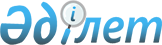 Құқық қорғау, арнаулы мемлекеттік және өзге де органдардың ақпарат алмасу жүйесінен мәліметтерді қалыптастыру, оларға қол жеткізу, пайдалану, сақтау, қорғау және жою қағидаларын бекіту туралыҚазақстан Республикасы Бас Прокурорының 2023 жылғы 13 қаңтардағы № 21 бұйрығы. Қазақстан Республикасының Әділет министрлігінде 2023 жылғы 17 қаңтарда № 31702 болып тіркелді
      "Прокуратура туралы" Қазақстан Республикасы Конституциялық заңының заңының 9-бабы 22) тармақшасына сәйкес БҰЙЫРАМЫН: 
      1. Осы бұйрықтың 1-қосымшасына сәйкес Құқық қорғау, арнаулы мемлекеттік және өзге де органдардың ақпарат алмасу жүйесінен мәліметтерді қалыптастыру, оларға қол жеткізу, пайдалану, сақтау, қорғау және жою қағидалары бекітілсін.
      2. Осы бұйрықтың 2-қосымшасына сәйкес Қазақстан Республикасы Бас Прокурорының бұйрығының және кейбір бұйрықтарының құрылымдық элементтерінің күші жойылды деп танылсын.
      3. Құқықтық статистика және арнайы есепке алу жөніндегі комитеті (бұдан әрі – Комитет):
      1) осы бұйрықты Қазақстан Республикасының Әдiлет министрлiгiнде мемлекеттік тіркеуді;
      2) осы бұйрықты Қазақстан Республикасы Бас прокуратурасының ресми интернет-ресурсына орналастыруды;
      3) осы бұйрықты құқықтық статистика және арнайы есепке алудың мүдделі субъектiлерiне мәлімет үшін, сондай-ақ Комитеттiң аумақтық органдарына орындау үшін жіберуді қамтамасыз етсін. 
      4. Осы бұйрықтың орындалуын бақылау Комитет төрағасына жүктелсін.
      5. Осы бұйрық алғашқы ресми жарияланған күнінен кейін қолданысқа енгізіледі.
      "КЕЛІСІЛДІ"
      Қазақстан Республикасы
      Қаржы мониторинг 
      агенттігі
      "КЕЛІСІЛДІ"
      Қазақстан Республикасы
      Қорғаныс министрлігі
      "КЕЛІСІЛДІ"
      Қазақстан Республикасы
      Мемлекеттік күзет қызметі
       "КЕЛІСІЛДІ"
      Қазақстан Республикасының 
      Сот әкімшілігі
      "КЕЛІСІЛДІ"
      Қазақстан Республикасы
      Сыбайлас жемқорлыққа қарсы 
      іс-қимыл агенттігі
      (Сыбайлас жемқорлыққа 
      қарсы қызмет)
      "КЕЛІСІЛДІ"
      Қазақстан Республикасы 
      Төтенше жағдайлар министрлігі
      "КЕЛІСІЛДІ"
      Қазақстан Республикасы
      Ұлттық қауіпсіздік
      комитеті 
      "КЕЛІСІЛДІ"
      Қазақстан Республикасы
      Цифрлық даму, инновациялар
      жəне аэроғарыш өнеркəсібі 
      министрлігі
      "КЕЛІСІЛДІ"
      Қазақстан Республикасы
      Ішкі істер министрлігі Құқық қорғау, арнаулы мемлекеттік және өзге де органдардың ақпарат алмасу жүйесінен мәліметтерді қалыптастыру, оларға қолжетімділік, оларды пайдалану, сақтау, қорғау және жою қағидалары 1-тарау. Жалпы ережелер
      1. Осы Құқық қорғау, арнаулы мемлекеттік және өзге де органдардың ақпарат алмасу жүйесінен мәліметтерді қалыптастыру, оларға қолжетімділік, оларды пайдалану, сақтау, қорғау және жою қағидалары (бұдан әрі – Қағидалар) мыналарды:
      1) қылмыстық, азаматтық, әкімшілік, іздестіру істері және атқарушылық іс жүргізу, сондай-ақ әкімшілік құқық бұзушылық туралы істер бойынша іс жүргізу шеңберінде ақпарат алу үшін құқық қорғау, арнаулы мемлекеттік және өзге де органдары қызметкерлерінің (бұдан әрі – пайдаланушылар) құқық қорғау, арнаулы мемлекеттік және өзге де органдардың ақпарат алмасу жүйесінен (бұдан әрі – ҚАО ААЖ) мәліметтерді қалыптастыру тәртібін;
      2) пайдаланушылардың ҚАО ААЖ-ға қолжетімділігін ұйымдастыру тәртібі;
      3) ҚАО ААЖ арқылы алынған мәліметтерді пайдалану, сақтау, қорғау және жою тәртібін анықтайды. 2-тарау. ҚАО ААЖ-дан мәліметтерді қалыптастыру тәртібі
      2. ҚАО ААЖ-дан мәліметтерді қалыптастыруды ҚАО ААЖ тіркелген пайдаланушылар осы Қағидалардың 1-қосымшасында көрсетілген ҚАО ААЖ-дың рөлдерін негіздер бойынша бөлу тізбесіне (бұдан әрі – Тізбе) және осы Қағидалардың 2-қосымшасына сервистерге сәйкес қолжетімділік құқықтарына және осы Қағидалардың 3-қосымшасында санамаланған Қазақстан Республикасы Қылмыстық кодексінің экономикалық құқық бұзушылықтар бойынша баптарының тізбесіне сәйкес Қазақстан Республикасы Ұлттық куәландырушы орталығының электрондық цифрлық қолтаңбасының (бұдан әрі – ЭЦҚ) құралдарын қолдана отырып, Мемлекеттік органдардың бірыңғай көлік ортасы арқылы жүзеге асырады.
      3. ҚАО ААЖ-дан мәліметтерді қалыптастыру үшін негіз қылмыстық, әкімшілік, азаматтық, іздестіру істерінің, әкімшілік құқық бұзушылық туралы істің немесе атқарушылық іс жүргізудің нөмірлері көрсетілген сұрау салу болып табылады. 
      4. ҚАО ААЖ-дан мәліметтерді электрондық құжат нысанында қалыптастыруға сұрау салу қағаз тасымалдағыштағы құжатқа тең. 
      5. Сұрау салудың негізділігі оператор – Қазақстан Республикасы Бас прокуратурасының Құқықтық статистика және арнайы есепке алу жөніндегі комитетімен (бұдан әрі – ҚСжАЕК) ҚСжАЕК-нің автоматтандырылған ақпараттық жүйелерінде, атқарушылық іс жүргізу органдарының автоматтандырылған ақпараттық жүйесінде (бұдан әрі – АІО ААЖ) пайдаланушының іс жүргізуінде осы Қағидалардың 23-тармағының 2-бөлігін қоспағанда, сұрау салуға бастама жасауға негіз болған материалдардың болуын салыстыру арқылы тексеруге жатады. 
      6. Мемлекеттік органдардың ақпараттық жүйелері (бұдан әрі – МО АЖ) арқылы электрондық ақпараттық ресурстардан мәліметтерді алу МО АЖ және ҚАО ААЖ-ны ықпалдастыру арқылы жүзеге асырылады. 
      Интеграция кезінде Қазақстан Республикасы Ақпарат және коммуникациялар министрінің міндетін атқарушының 2018 жылғы 29 наурыздағы № 123 бұйрығымен (Нормативтік құқықтық актілерді мемлекеттік тіркеу тізілімінде № 16777 болып тіркелген) бекітілген "электрондық үкіметтің" ақпараттандыру объектілерін интеграциялау қағидаларының талаптары сақталады. 3-тарау. Пайдаланушылардың ҚАО ААЖ-ға қолжетімділігін ұйымдастыру тәртібі
      7. Пайдаланушыларға ҚАО ААЖ-ға қолжетімділік осы Қағидалардың 4-қосымшасында баяндалған ҚАО ААЖ-мен жұмыс істеу үшін жағдайлар сақтаған жағдайда беріледі.
      8. Сұрау салулардың негізділігін қамтамасыз етуге, ҚАО ААЖ-дан алынған электрондық ақпараттық ресурстармен жұмыс жасауды және оларды қолдануды ұйымдастыруға жауапты лауазымды адамдарды (бұдан әрі – лауазымды адамдар) пайдаланушылар органдардың басшылары айқындайды.
      9. Лауазымды адамдар ҚАО ААЖ-дағы сұрау салулардың негізділігіне ведомстволық бақылауды қамтамасыз етеді.
      10. Ведомстволық бақылау ведомстволық бағыныстағы қызметкерлердің барлық сұрау салулары көрсетілетін "Есептер" функционалы арқылы сұрау салулардың кезеңдік мониторингісінде, бірақ айына кемінде бір рет жасалады.
      11. Қазақстан Республикасы Үкіметінің 2016 жылғы 20 желтоқсандағы № 832 қаулысымен бекітілген Ақпараттық-коммуникациялық технологиялар және ақпараттық қауіпсіздікті қамтамасыз ету саласындағы бірыңғай талаптарын (бұдан әрі – Бірыңғай талаптар), сондай-ақ пайдаланушымен бұзған жағдайда көрсетілген осы Қағидаларда көрсетілген талаптар лауазымды адамдар қолжетімділікті бұғаттау, Қазақстан Республикасының заңнамаларында белгіленген жауаптылық туралы мәселені қарау бойынша шараларды қабылдайды.
      12. Пайдаланушы ҚАО ААЖ порталы арқылы операторға, осы Қағидалардың 5-қосымшасына сәйкес нысан бойынша ҚАО қолжетімділікті ұйымдастыруға электрондық өтінімді жібереді (бұдан әрі – Өтінім).
      13. Оператор өтінім келіп түскен сәттен бастап бір тәулік ішінде өтінімге сәйкес пайдаланушының ҚАО ААЖ-дағы рөлін, пайдаланушының ҚАО ААЖ-да тіркеуінің болуын анықтайды немесе ҚАО ААЖ-ның порталы арқылы ҚСжАЕК-де тіркелген ЭЦҚ құралдарымен қол қойылған тіркеуден дәлелді бас тартуды жібереді. Пайдаланушы бұғаттауға Өтінімді алған кезде оператор осы пайдаланушының қолжетімділігін дереу бұғаттайды.
      14. Пайдаланушының басқа лауазымға немесе бөлімшеге ауысу себебімен құқықтары өзгерген жағдайда, пайдаланушы бұйрыққа қол қойылған күннен бір тәулік ішінде ҚАО ААЖ порталы арқылы электрондық Өтінімді жібереді.
      15. Қызметкерді жұмыстан босатқан, лауазымынан шеттеткен жағдайда, лауазымды адам ҚАО ААЖ порталы арқылы пайдаланушыны бұғаттауға дереу Өтінім жібереді.
      16. Егер пайдаланушы 60 күннен артық ҚАО ААЖ-да сұрау салуларды жүргізбесе, есептік жазба автоматты түрде бұғаттауға жатады.
      17. Бірінші кірісте, осы Қағидалардың 6-қосымшасына сәйкес нысан бойынша пайдаланушы ЭЦҚ құралдарымен ҚАО ААЖ-ны пайдалану шарттарына келісімге (бұдан әрі – Келісім) қол қояды. Электронды қол қойылған Келісім және оған қол қойылған күні ҚАО ААЖ-да тіркеледі. 4-тарау. ҚАО ААЖ арқылы алынған мәліметтерді пайдалану, сақтау, қорғау және жою тәртібі
      18. ҚАО ААЖ-ға кіру пайдаланушының ЭЦҚ құралдарымен жүзеге асырылатын аутентификация рәсімі пайдаланушының өтуінен басталады. 
      19. Аутентификацияны сәтті өткен және электрондық нысанда қол қойылған Келісім болған жағдайда пайдаланушы ҚАО ААЖ-ға қолжетімділікті, сондай-ақ ҚАО ААЖ-да жүзеге асырылған сервистер бойынша сұрау салуды жіберу мүмкіндігін алады.
      20. Жеке және заңды тұлға туралы бастапқы мәліметтерді алу үшін пайдаланушы сервистерге қолжетімділік тізбесі және құқықтарына сәйкес "бастапқы тексеріс" негіздемесі шегінде сұрау салу жібереді.
      21. Қылмыстық іс шеңберінде сұрау салу жіберген кезде пайдаланушы, оның ішінде тергеу-жедел топтарының мүшелері ҚСжАЕК-нің ақпараттық жүйесі берілген қылмыстық істің нөмірін көрсетеді. 
      22. Тергеу тапсырмаларын басқа қылмыстық қудалау органдарына орындау үшін жіберген және сот қарап жатқан қылмыстық іс бойынша қосымша мәліметтерді жинау туралы прокурордың тапсырмаларын орындаған жағдайда, қылмыстық іс нөмірінің және тиісті тапсырманың шығыс нөмірінің толтырылуы міндетті.
      Қылмыстық істер бойынша құқықтық көмек көрсету туралы халықаралық тапсырмаларды орындаған кезде пайдаланушысы тапсырманың шығыс нөмірін, тапсырманы жіберген органды, сондай-ақ тапсырманы орындау туралы шешімді қабылдаған Қазақстан Республикасы уәкілетті органының ілеспе хатының шығыс нөмірін көрсетеді.
      Бұл жағдайларда, қылмыстық іс шеңберінде көзделген көлемде мәліметтерге қолжетімділік ұсынылады. 
      23. Пайдаланушы сұрау салу жіберген кезінде, ҚСжАЕК-нің ақпараттық жүйесімен берілген әкімшілік құқық бұзушылық туралы істің нөмірін көрсетеді.
      24. Сот органдары қаралып отырған қылмыстық, әкімшілік, азаматтық істердің және әкімшілік құқық бұзушылық туралы істердің, сондай-ақ қолданыстағы заңнамада көзделген басқа да ерекше жағдайлардың шеңберінде "Төрелік" автоматтандырылған ақпараттық-талдау жүйесінің (бұдан әрі – "Төрелік" ААТЖ) ҚАО ААЖ-мен өзара іс-қимылы арқылы ҚАО ААЖ-ның электрондық ақпараттық жүйелеріне қолжетімділікті алады. 
      25. Сот органдары Азаматтық, әкімшілік істердің немесе әкімшілік құқық бұзушылық туралы істің шеңберінде сұрау салу жіберген кезде, пайдаланушы "Төрелік" ААТЖ-да тіркелген азаматтық, әкімшілік істердің немесе әкімшілік құқық бұзушылық туралы істің нөмірін, есепке алу жылын, шешім қабылдаған сот органын көрсетеді.
      26. Іздестіру ісі шеңберінде сұрау салу жіберген кезінде пайдаланушы ҚСжАЕК-нің ақпараттық жүйесімен берілген іздестіру ісінің нөмірін көрсетеді.
      27. Атқарушылық іс жүргізу шеңберінде сұрау салу жіберген кезінде пайдаланушы АІО ААЖ-нің жүйесімен берілген атқарушылық іс жүргізудің толассыз нөмірін көрсетеді. 
      28. ҚАО ААЖ-ны пайдалану процесінде барлық параметрлерді тіркеу Астана қаласының уақыты бойынша жүргізіледі.
      29. Пайдаланушылар сұрау салудың негізділігін, дербес деректер мен оларды қорғау туралы заңнаманың, заңмен қорғалатын өзге де құпиялардың сақталуын, сондай-ақ олардың тек сұрау салуда мәлімделген мақсаттарда ғана қолданылуын қамтамасыз етеді.
      30. ЭЦҚ-ның құралдарын басқа адамдарға беруге жол берілмейді.
      31. ҚАО ААЖ-дан мәліметтер алғаннан кейін пайдаланушылар олардың құпиялылығын қамтамасыз етеді.
      32. ҚАО ААЖ-мен жұмыс жасаған кезінде пайдаланушы осы Қағидаларда көрсетілген Бірыңғай талаптар мен талаптарды сақтайды.
      33. ҚАО ААЖ-дан алынған, дербес деректерге жататын деректерді заңсыз жинағаны және өңдегені, сондай-ақ мәліметтерді жария еткені үшін пайдаланушыға Қазақстан Республикасының заңнамаларында белгіленген жауаптылық жүктеледі.
      34. Оператор ҚАО ААЖ әкімшілендіруді жүзеге асырады, оның шеңберінде мынадаларды: 
      1) бірыңғай талаптардың сақталуын;
      2) ҚАО ААЖ пайдалануды, сүйемелдеуді, дамуын, мониторингісін жүзеге асыруды;
      3) ҚАО ААЖ-нің үздіксіз және тиісінше жұмыс істеуін, сондай-ақ қорғалуын;
      4) ҚАО ААЖ-де электрондық ақпараттық ресурстарды сақтау қауіпсіздігін;
      5) ҚАО ААЖ-нің анықталған кемшіліктеріне жедел ықпал етуді және оларды жою бойынша шаралар қабылдауды қамтамасыз етеді.
      35. Пайдаланушылардың тиісінше жұмыс істеуіне, олардың тіркелуіне, сұрау салулардың негізділігін қамтамасыз етуге, ҚАО ААЖ-дан алынған электрондық ақпараттық ресурстармен, жұмысты ұйымдастыруға, оларды пайдалануға, ақпараттыө қауіпсіздік талаптарын сақтауға жауапты ҚСжАЕК-ның Төрағасы айқындайды.
      36. Пайдаланушыларға қолжетімділік апаттық жағдайлар кезіндегі тоқтап тұру уақытынан немесе ҚАО ААЖ-ның порталында жарияланған жоспарлы техникалық жұмыстарды жүргізуден басқа, тәулік бойы ұсынылады.
      37. Пайдаланушылардың барлық сұрау салулары оқиғаларды тіркеу журналында (бұдан әрі – ҚАО ААЖ-ның Log-журналы) тіркеледі.
      38. ҚАО ААЖ-ның Log-журналын толтыру кезінде деректер толтырылуына қарай архивтелінеді. Архив ҚАО ААЖ-ның бүкіл жұмысы кезіндегі сұрау салулар және оларды өңдеу нәтижелері туралы деректерді қамтиды. 
      39. Хабарламаларды жіберудің бір сағаттан астам кідіруіне әкеп соғатын апаттық жағдайдың барлық оқиғалары ҚАО ААЖ-ның Log-журналында тіркеледі. 
      40. Көзделмеген және апаттық жағдайлар туындаған кезде оператор оларды анықтау және жою үшін тиісті шараларды қабылдайды. ҚАО ААЖ-ға қолжетімділіктің бір сағаттан астам кідіртілуіне әкеп соғатын барлық көзделмеген және апаттық жағдайлар туралы пайдаланушы операторға ҚАО ААЖ-ның порталында көрсетілген байланыс телефондары мен электрондық пошта арқылы хабарлайды. 
      41. Оператор өз кезегінде көзделмеген немесе апаттық жағдайлардың туындау фактісін басталу күнін, уақытын, себептерін және кешіктіруді жою бойынша қабылданған шараларды көрсете отырып, осы Қағидалардың 7-қосымшасына сәйкес нысан бойынша Төтенше жағдайлар журналында тіркейді.
      42. ҚАО ААЖ-дағы жоспарланған техникалық жұмыстардың уақыты туралы хабарландыру (оның ішінде сөндіру, өзгерту, жаңарту және басқа әрекеттер) ҚАО ААЖ-ның порталында жарияланады.
      43. Егер ҚАО ААЖ-ға қолжетімділікті алуға Өтінімде көрсетілген мәліметтер дұрыс емес, толық емес немесе өзекті емес болса, ҚАО ААЖ-ның операторы пайдаланушыға ҚАО ААЖ-ға қолжетімділікті тіркемейді және ұсынбайды.
      44. Оператор Қазақстан Республикасының қылмыстық-процестік кодексінің 34-бабының 5-бөлігінде көзделген жағдайлардан басқа, пайдаланушылар туралы жеке ақпаратты таратуға жол бермейді.
      45. ҚАО ААЖ-ның әкімшілендіру шеңберінде пайдаланушы осы Қағидаларда көрсетілген Бірыңғай талаптар мен талаптарды бұзушылықтары анықталған кезде оператор анықталған бұзушылық туралы кейін прокурорды және тиісті органның пайдаланушысының басшылығын хабардар ете отырып, қолжетімділікті дереу бұғаттайды.
      46. Операторға ҚАО ААЖ-дан алынған ақпаратты заңсыз жинауға және өңдеуге, сондай-ақ мәліметтерді жария етуге жол берілмейді.
      47. ҚАО ААЖ-дан алынған мәліметтер, олардың негізінде сұратылған материалдарда сақталады. Осындай мәліметті көшіруге, алуға, кейіннен беруге, таратуға тыйым салынады.
      48. Ақпаратты сақтау мерзімдері, шарттары негізгі материалдың мазмұнына қарай анықталады. Ақпарат тиісті материалдармен бірге жойылуға жатады.
      49. ҚАО ААЖ-дан алынған, жергілікті құрылғыға жүктелген мәліметтердің электронды көшірмелері дереу жойылуға жатады.
      50. Электронды сұрау салулар және оларды өңдеу нәтижелері үнемі ҚАО ААЖ-да сақталады.
      51. Прокурор "Прокуратура туралы" Қазақстан Республикасы Конституциялық заңының (бұдан әрі – "Прокуратура туралы" Конституциялық заң) 17-бабымен белгіленген шекте және нысандарда пайдаланушылардың ҚАО ААЖ-дан мәліметтер алуының заңдылығын қадағалауды жүзеге асырады.
      Пайдаланушылардың ҚАО ААЖ-дан мәліметтер алуының заңдылығын сақтау мәселесі бойынша тексеру жүргізу үшін прокурор тиісті қаулы шығарады.
      52. Прокурор ҚАО ААЖ-дан алынған мәліметтердің заңдылығын қадағалауды жүргізген кезде, оператордан көрсетілген органдардың пайдаланушылары жіберген, ҚАО ААЖ-дан алынған ақпарат туралы мәліметтерді сұратуға құқылы. 
      Оператор тексеру жүргізу туралы қаулыны не сұрау салу үшін негіз болған өзге құжатты қоса бере отырып, сұрау салу негізінде прокурорға ақпарат береді 
      53. Тексеруді жүргізу барысында пайдаланушылардың мәліметтерді заңсыз алу фактілері анықталған кезде, сондай-ақ анықталған оператордан осы Қағидалардың Біріңғай талаптар мен талаптарының бұзушылықтары туралы пайдаланушылардан ақпарат келіп түскенде, прокурор "Прокуратура туралы" Конституциялық заңының 32-бабы 2-тармағына сәйкес прокурорлық қадағалау шараларын және Қазақстан Республикасының қылмыстық және әкімшілік заңнамасында көзделген басқа да шараларды қабылдайды.
      нысан ҚАО ААЖ-дың рөлдерін негіздер бойынша бөлу тізбесі
      нысан Сервистерге қолжетімділік құқықтары
      Ескертпе:
      1 Зейнетақы төлеу жөнiндегi Мемлекеттiк орталық (бұдан әрі – ЗТМО) қиылған сервисі – ЗТМО түсімдерінің мөлшерін көрсетпей
      2 МКК сервистері қолжетімді болатын баптар осы Қағидалардың 3-қосымшасында сипатталған Қазақстан Республикасы Қылмыстық кодексінің экономикалық құқық бұзушылықтар бойынша баптарының тізбесі Құқық қорғау, арнаулы мемлекеттік және өзге де органдардың ақпарат алмасу жүйесімен жұмыс істеу үшін жағдайлар
      Құқық қорғау, арнаулы мемлекеттік және өзге де органдардың ақпарат алмасу жүйесімен (бұдан әрі – ҚАО ААЖ) жұмыс жасау үшін жеке тұлғалардың қорғалған ақпарат жеткізгіште Қазақстан Республикасы Ұлттық куәландырушы орталығының электрондық цифрлық қолтаңбасының (бұдан әрі –ЭЦҚ) құралдарының болуы қажет.
      ҚАО ААЖ-мен жұмыс жасауға арналған дербес компьютерлерге қойылатын минималды талаптар:
      1) тактілі жиілігі кемінде 3.1 GHz процессор;
      2) қатты дисктің бос көлемі кемінде 80 Gb;
      3) жедел жады кемінде 4 Gb;
      4) желілік карта кемінде 100 Mbps;
      5) NCA Layer-мен жұмыс істеуді қолдайтын барлық заманауи браузерлер, pdf оқу;
      6) қорғалған арнаға қосылу;
      7) ЭЦҚ-ны сақтау үшін түрлі құрылғыларымен жұмыс жасауға арналған орнатылған драйверлер;
      8) техникалық құралдардағы ақпараттық қауіпсіздіктің талаптарын сақтау мақсатында Интернетке шығуға қолжетімділікті толық алып тастау.
      нысан "Құқық қорғау, арнаулы мемлекеттік және өзге де органдардың ақпарат алмасу жүйесіне" (бұдан әрі – ҚАО ААЖ ) қолжетімділікті ұйымдастыруға электрондық өтінім №_____
      Қызметтік міндеттерді орындау үшін ҚАО ААЖ төменде көрсетілген параметрлер бойынша қолжетімділікті ұйымдастыруды сұраймын
      Бұғаттау немесе жою себебі _________________________________________________ 
      ҚАО ААЖ-ны пайдалану құқықтары туралы келісумен таныстым және келісемін. 
      Менің Қазақстан Республикасы Ұлттық куәландырушы орталығының электрондық 
      цифрлық қолтаңбамның болуын растаймын. 
      Менің дербес деректерімді ҚАО ААЖ-да тіркеу үшін беруге рұқсат беремін. 
      20__ жыл "____"___________                         ________________/ 
      қолы
      Арыз иесінің басшысы: _____________________________________________________ 
      лауазымы 
      _______________ / МП 
      Т.А.Ә (ол болған кезде)                                           қолы
      нысан Құқық қорғау, арнаулы мемлекеттік және өзге де органдардың ақпарат алмасу жүйесін қолдану пайдалану шарттарына  Келісім
      ___________ қаласы                               20___жыл "___" ____________
      1. Пайдаланушы, тұлғада ________________________ қызметкері болып табылатын пайдаланушы (тегі, аты, әкесінің аты (ол болған кезде), лауазымы__________________________________ (мемлекеттік органның атауы), танысты және құқық қорғау органдардың ақпарат алмасу жүйесін пайдалану шарттарына келісімге (бұдан әрі – келісім) төмендегілер туралы өз келісімін береді: 1. Келісімнің мәні
      2. Осы Пайдаланушы келісім құқық қорғау, арнаулы мемлекеттік және өзге де органдардың ақпарат алмасу жүйесінің операторы және пайдаланушысы (бұдан әрі – ҚАО ААЖ) арасындағы өзара қатынастарды реттеуге арналған.
      3. Пайдаланушы ҚАО ААЖ-да тіркелген, ҚАО ААЖ-ға қолжетімділік құқығы берілген Қазақстан Республикасының құқық қорғау, арнаулы мемлекеттік және өзге де органдардың қызметкері болып табылады.
      4. Келісім пайдаланушының ҚАО ААЖ-да тіркелген күнінен бастап күшіне енеді.
      5. ҚАО ААЖ-ны пайдалана отырып, пайдаланушы осымен ҚАО ААЖ-ның есепке алу жазбасына қатысты құқықтарға ие болу фактісін растайды және осы пайдалану талаптары келісімнің төменде келтірілген ережелеріне сәйкес міндетті болып табылады. 2. Жалпы ережелер
      6. ҚАО ААЖ пайдаланушыларға олардың қолжетімділік құқықтарына сәйкес ақпаратты алуға сұрау салу жіберу мүмкіндігін ұсынады.
      7. Пайдаланушыға қолжетімділік құқығын ҚАО ААЖ-ның операторы (Қазақстан Республикасы Бас прокуратурасының Құқықтық статистика және арнайы есепке алу жөніндегі комитеті) ҚАО ААЖ-ға қолжетімділікті ұйымдастыруға арналған электрондық өтінімнің және пайдаланушының атынан пайдалану келісімі негізінде береді.
      8. ҚАО ААЖ-ға кіру Қазақстан Республикасының Ұлттық куәландырушы орталығының электрондық цифрлық қолтаңбасы (бұдан әрі – ЭЦҚ) арқылы мүмкін. ЭЦҚ-ны алуды пайдаланушы Қазақстан Республикасының халыққа қызмет көрсету орталықтарында дербес жүргізіледі. Файлдық жүйеде ЭЦҚ құралдары арқылы ҚАО ААЖ-ға кіруге жол берілмейді.
      9. Оператор ҚАО ААЖ-ны әкімшілендіруді жүзеге асырады. 3. Пайдаланушының құқықтары мен міндеттері
      10. Пайдаланушы:
      1) қолжетімділік құқықтарына сәйкес ақпаратты алуға;
      2) ҚАО ААЖ арқылы алынған ақпаратты тек қызметтік мақсатында және Қаақстан Республикасының заңнамасында және нормативтік құқықтық актілерінде көзделген шеңберінде ғана қолдануға құқылы.
      11. Пайдаланушының міндеттері:
      1) ҚАО ААЖ арқылы ақпарат туралы тек қызметтік мақсатта сұрау салу;
      2) жұмыс орнында ұзақ, екі айдан астам болмаған жағдайда өзінің есепке алу жазбасын бұғаттауға электрондық өтінім беру;
      3) ҚАО ААЖ арқылы алынған ақпараттың құпиялығын сақтау;
      4) ҚАО ААЖ-ны Қазақстан Республикасының заңнамаларын және халықаралық шарттарды қасақана бұзу мақсатында пайдаланбау;
      5) ҚАО ААЖ-ны интернетке шығатын дербес компьютер арқылы пайдаланбау;
      6) пайдаланушыға белгілі құпия ақпаратты жария етпеу және ЭЦҚ-ны басқа адамдарға бермеу. 4. Оператордың құқықтары мен міндеттері
      12. Оператор:
      1) егер ҚАО ААЖ-ға қолжетімділікті ұйымдастыруға берілген мәліметтер дұрыс емес, толық болмаса, пайдаланушының ҚАО ААЖ-ға қолжетімділігіне рұқсатты тіркемеу және бермеу;
      2) қызметтік мақсаттарға арналмаған ҚАО ААЖ арқылы ақпарат алған жағдайларда пайдаланушыға ҚАО ААЖ-ға қолжетімділікті жабу немесе уақытша бұғаттау.
      13. Оператордың міндеттері:
      1) сұратылған ақпаратты алудың заңдылығы бөлігінде бақылауды жүзеге асыру;
      2) Қазақстан Республикасының заңнамасында көзделген жағдайларды қоспағанда, пайдаланушылар туралы жеке ақпаратты таратпау. 5. Құпиялылық туралы ереже
      14. ҚАО ААЖ арқылы алынған барлық ақпарат құпия болып табылады және тек қызметтік мақсатта пайдаланылады.
      15. ҚАО ААЖ-ның пайдаланушылары мен операторлары болып табылатын адамдар құпиялылықты сақтауды қамтамасыз етеді және "Мемлекеттік құқықтық статистика және арнайы есепке алу туралы" Қазақстан Республикасы Заңының 16-3-бабының талаптарын бұзуға жол бермейді.
      16. Келісу туралы растауға ҚАО ААЖ-ның пайдаланушысы ЭЦҚ-мен қол қояды.
      17. Пайдаланушының осы Келісімнің ережелерін бұзуы ҚАО ААЖ-ға қолжетімділікті уақытша тоқтата тұруға немесе мүлдем жауып тастауға, пайдаланушының есепке алу жазбасын жоюға, сондай-ақ Қазақстан Республикасының заңнамасымен көзделген қылмыстық немесе әкімшілік жауаптылыққа тартуға әкеліп соқтыруы мүмкін.
      нысан Төтенше жағдайлар журналы 1. Серверлікте орналасқан жабдық айтарлықтай зақымдалған жағдайдағы әрекеттер: 2. ОА орын-жайларының ішінара зақымданған жағдайдағы әрекеттер: 3. Өрт дабылы жағдайдағы әрекеттер: 4. Кондиционерлер істен шыққан жағдайдағы әрекеттер: 5. Электр қуатының істен шыққан кездегі әрекеттер: 6. Су басқан жағдайдағы әрекеттер: Қазақстан Республикасы Бас прокуратурасының күші жойылған кейбір бұйрықтарының тізбесі
      1) "Құқық қорғау, арнаулы мемлекеттік және өзге де органдардың ақпарат алмасу жүйесін пайдалану қағидаларын бекіту туралы" Қазақстан Республикасы Бас Прокурорының 2015 жылғы 22 желтоқсандағы № 151 бұйрығы (Нормативтік құқықтық актілерді мемлекеттік тіркеу тізілімінде № 12786 болып тіркелген);
      2) "Қазақстан Республикасы Бас Прокурорының құқықтық статистика және арнайы есепке алу саласындағы кейбір бұйрықтарына өзгерістер мен толықтыру енгізу туралы" Қазақстан Республикасы Бас Прокурорының міндетін атқарушының 2020 жылғы 2 шiлдедегi № 82 бұйрығымен бекітілген Қазақстан Республикасы Бас Прокурорының құқықтық статистика және арнайы есепке алу саласындағы өзгерістер мен толықтыру енгізілетін кейбір бұйрықтарының тізбесінің 12-тармағы (Нормативтік құқықтық актілерді мемлекеттік тіркеу тізілімінде № 20920 болып тіркелген);
      3) "Қазақстан Республикасы Бас Прокурорының құқықтық статистика және арнайы есепке алу саласындағы кейбір бұйрықтарына өзгерістер мен толықтырулар енгізу туралы" Қазақстан Республикасы Бас Прокурорының міндетін атқарушының 2021 жылғы 15 ақпандағы № 17 бұйрығымен бекітілген Қазақстан Республикасы Бас Прокурорының құқықтық статистика және арнайы есепке алу саласындағы өзгерістер мен толықтыру енгізілетін кейбір бұйрықтарының тізбесінің 6-тармағы (Нормативтік құқықтық актілерді мемлекеттік тіркеу тізілімінде № 22206 болып тіркелген) күші жойылды деп танылсын.
					© 2012. Қазақстан Республикасы Әділет министрлігінің «Қазақстан Республикасының Заңнама және құқықтық ақпарат институты» ШЖҚ РМК
				
      Қазақстан Республикасы Бас Прокуроры

Б. Асылов
Қазақстан Республикасы
Бас Прокуроры
2023 жылғы 13 қаңтардағы
№ 21 бұйрығына 
1-қосымшаҚұқық қорғау, арнаулы 
мемлекеттік және өзге де 
органдардың ақпарат
алмасу жүйесінен мәліметтерді
қалыптастыру, оларға 
қолжетімділік, оларды 
пайдалану, сақтау, қорғау және
жою қағидаларына
1-қосымша
 №
Қылмыстық іс
Әкімшілік іс/
әкімшілік құқық бұзушылық туралы іс (Сот);
Әкімшілік құқық бұзушылық туралы іс (ҚСжАЕК)
Азаматтық іс (сот)
Бастапқы тексеру
Атқарушылық іс жүргізу (4-нысан)
Іздестіру ісі
1
2
3
4
5
6
7
1.
Прокурор
+
+
+
+
+
2.
Жүйенің әкімшісі
+
3.
Судья
+
+
+
4.
Қазақстан Республикасы Ішкі істер министрлігінің тергеушісі (бұдан әрі – ІІМ)
+
+
+
5.
Қазақстан Республикасы Ұлттық қауіпсіздік комитетінің тергеушісі (бұдан әрі – ҰҚК)
+
+
+
6.
Қазақстан Республикасы Сыбайлас жемқорлыққа қарсы іс-қимыл агенттігінің (Сыбайлас жемқорлыққа қарсы қызмет) тергеушісі (бұдан әрі – Сыбайлас жемқорлыққа қарсы қызмет)
+
+
+
7.
Қазақстан Республикасы Қаржылық мониторинг агенттігінің тергеушісі (бұдан әрі – ҚМА)
+
+
+
8.
ІІМ-нің анықтаушысы
+
+
+
9.
ҰҚК-нің анықтаушысы
+
+
+
10.
Сыбайлас жемқорлыққа қарсы қызметінің офицері
+
+
+
+ (есепке алу-тіркеу тәртібі)
11.
ҚМА-ның офицері
+
+
+
+ (есепке алу-тіркеу тәртібі)
12.
Қорғаныс министрлігінің (Қарулы Күштердің әскери полициясы Бас басқармасы) қызметкері
+
+
+
+
13.
Қылмыстық-атқару жүйесі комитетінің қызметкері
+
+
+
14.
Төтенше жағдайлар министрлігінің қызметкері
+
+
15.
Сот орындаушысы
+
+
16.
Мемлекеттік күзет қызметінің анықтаушысы
+
+
+
17.
Әкімшілік полиция қызметкері
+
+
18.
Криминалдық полиция қызметкері
+
+
+
19.
ІІМ-нің жергілікті полиция қызметінің учаскелік инспекторы
+
+
20.
ІІМ-нің жергілікті полиция қызметінің ювенальдық полиция қызметкері
+
+
21.
ІІМ-нің Есірткі қылмысына қарсы іс-қимыл бөлінісінің қызметкері
+
+
22.
Ішкі істер органдарының жедел қызметкері
 +
+
23.
ІІМ-нің Ұйымдасқан қылмысқа қарсы күрес бөлінісінің қызметкері
+
+
24.
Кадр қызметінің қызметкері
+
25.
ІІМ-нің Экстремизмге қарсы іс-қимыл жөніндегі жедел қызметкерлері
+
+
+Құқық қорғау, арнаулы 
мемлекеттік және өзге де 
органдардың ақпарат
алмасу жүйесінен мәліметтерді
қалыптастыру, оларға 
қолжетімділік, оларды 
пайдалану, сақтау, қорғау және
жою қағидаларына 
2-қосымша
Қылмыстық іс
Әкімшілік іс/
әкімшілік құқық бұзушылық туралы іс (Сот);
Әкімшілік құқық бұзушылық туралы іс (ҚСжАЕК)
Азаматтық іс
Бастапқы тексеру
Атқарушылық іс жүргізу (4 нысан)
Іздестіру ісі
1
2
3
4
5
6
7
1.
"Жеке тұлғалар" мемлекеттік деректер базасы
+
+
+
+
+
+
+
2.
"Заңды тұлғалар" мемлекеттік деректер базасы
+
+
+
+
+
+
+
3.
"Жылжымайтын мүлік регистрі" деректер базасы
+
+
+
+
+
+
4.
"Жер учаскесі" деректер базасы
+
+
+
+
+
+
5.
"Көлік құралдары" деректер базасы
+
+
+
+
+
+
6.
"Тіркелген қару" деректер базасы
+
+
+
+
Тек ІІМ
+
+
7.
"Теміржол көлігі" деректер базасы
+
+
+
+
+
+
8.
"Шағын өлшемді және өзен кемелері" деректер базасы
+
+
+
+
+
+
9.
"Теңіз кемелері" деректер базасы
+
+
+
+
+
+
10.
"Ауылшаруашылық техникасы" деректер базасы
+
+
+
+
+
+
11.
"Зейнетақы аударымдары" деректер базасы
+
қиылған
қиылған
қиылған
қиылған
+
+
12.
"Мүгедектік" деректер базасы
+
+
+
+
+
+
13.
"Әлеуметтік көмек" деректер базасы
+
+
+
+
+
+
14.
"Еңбек нарығы" деректер базасы
+
+
+
+
+
+
15.
Тұлғалардың ХҚКО-дан алған қызметтері туралы мәліметтер
+
+
+
+
+
+
16.
"Арнайы есепке алу" деректер базасы
+
+
+
+
+
+
+
17.
"Бірыңғай біріздендірілген статистикалық жүйе" деректер базасы
+
+
+
+
+
+
18.
"Атқарушылық іс жүргізу" деректер базасы
+
+
+
+
+
+
+
19.
"Сот органдарының" деректер базасы
+
+
+
+
+
+
20.
"Сот карточкалары" деректер базасы
+
+
+
+
+
+
21.
"Жол қозғалысы ережелерін бұзу" деректер базасы
+
+
+
+
+
+
22.
"Талаптар"
+
+
+
+
+
+
+
23.
"Криминалдық автокөлік" деректер базасы
+
+
+
+
24.
"Криминалдық қару" деректер базасы
+
+
+
+
25.
"Жол-көлік оқиғаларының есебі" деректер базасы
+
+
+
+
+
+
26.
Мемлекеттік қызметкерге сұрау салу
+
+
+
+
+
27.
Халықты құжаттау жүйесінен сурет
+
+
+
+
+
+
+
28.
Халықты құжаттау жүйесінің 1-нысаны
+
+
+
+
+
+
29.
"Жүргізуші куәлігі" деректер базасы
+
+
+
+
+
+
30.
"Е-Нотариат" деректер базасы
+
+
+
+
31.
"Тұлғалар өтініштерінің бірыңғай есебі" деректер базасы
+
+
+
+
+
+
32.
"Азаматтық хал актілерін жазу" деректер базасы
+
+
+
+
+
+
33.
Қазақстан Республикасы азаматтарының мемлекеттік шекарадан өтуі
+
+
+
+
+
+
34.
Шет елі азаматтарының мемлекеттік шекарадан өтуі
+
+
+
+
+
+
35.
"Салық төлеушілердің" деректер базасы
+
+
+
+
+
+
36.
Салық берешегі туралы мәліметтер
+
+
+
+
+
+
37.
Қарсы тексерулер туралы мәліметтер2
тек белгілі баптар бойынша
38.
ҚҚС төлеушілер туралы мәліметтер2
тек белгілі баптар бойынша
39.
Салық есептілігі туралы мәліметтер (СЕТМ) 2
тек белгілі баптар бойынша
40.
Контрагенттер бойынша мәліметтер2
тек белгілі баптар бойынша
41.
"Е-лицензиялау" деректер базасы
+
+
+
+
+
+
42.
"Электрондық мемлекеттік сатып алулар" деректер базасы
+
+
+
+
+
+
43.
"Сыртқы экономика қызметіне қатысушылар" деректер базасы
+
+
+
+
+
+
44.
"Жолаушылар кедендік декларациялары бойынша мәліметтер" деректер базасы
+
+
+
+
+
+
45.
"Көлік құралына декларациялар бойынша мәліметтер" деректер базасы
+
+
+
+
+
+
46.
"Шетелдік жұмыс күші" деректер базасы
+
+
+
+
+
+
47.
"Монополистер туралы мәліметтер" деректер базасы
+
+
+
+
+
+
48.
"Жер қойнауын (көмірсутегі шикізаты) пайдалануға келісімшарттар туралы мәліметтер" деректер базасы
+
+
+
+
+
49.
"Жер қойнауын (қатты пайдалы қазбалар және жерасты сулары) пайдалануға келісімшарттар туралы мәліметтер" деректер базасы
+
+
+
+
+
50.
"МО тексерулерін есепке алу" деректер базасы
+
+
+
+
+
+
51.
Бюджетке түсімдер туралы мәліметтер
+
+
+
+
+
+
52.
"Қазақстан темір жолы" деректер базасы
+
+
+
+
+
+
53.
"Қазақтелеком" деректер базасы
+
+
+
+
+
+
+
54.
"Тергеуден/анықтаудан жасырынғандар" деректер базасы
+
+
+
+
+
+
+
55.
"Хабар-ошарсыз жоғалғандар" деректер базасы
+
+
+
+
+
+
+
56.
"Борышкерлер және жауапкерлер" деректер қоры
+
+
+
+
+
+
+
57.
"Шетелдік жұмысшылардың бұзулары" деректер қоры
+
+
+
+
+
+
58.
Жылжымайтын мүлікке тыйым салу
+
+
59.
Заңды тұлғаға (филиал, өкілдік) тыйым салу
+
+
60.
Жеке тұлғаның қатысуына тыйым салу
+
+
61.
Көлік құралдарына тыйым салу
+
+
62.
Шетел азаматтарын елден шығару рәсімін бақылау
+
+
+
+
+
+
+
63.
Мемлекеттік сатып алулардың жауапсыз қатысушыларын тексеру
+
+
+
+
+
+
64.
Мекенжайлар мен байланыс телефондарын іздеу
+
+
+
+
+
+
65.
Мемлекеттік қызметшілер туралы мәліметтер
+
66.
Техникалық байқаудан өту
+
+
+
+
+
67.
Жер учаскесіне ауыртпалық салу/алу
+
68.
Пошта жіберілімдері
+
69.
ЖОО-лардың студенттері мен түлектері туралы мәліметтер
+
+
+
70.
Этил спиртінің және/немесе шарап материалының өндірісі және айналымы жөніндегі декларация туралы мәліметтер2
тек белгілі баптар бойынша
71.
Алкоголь өнімінің өндірісі және айналымы жөніндегі декларация туралы мәліметтер2
тек белгілі баптар бойынша
72.
Алкоголь өнімінің айналымы жөніндегі декларация туралы мәліметтер2
тек белгілі баптар бойынша
73.
Мұнай өнімдері жөніндегі декларация туралы мәліметтер (2-нұсқа) 2
тек белгілі баптар бойынша
74.
Мұнай өнімдері жөніндегі декларация туралы мәліметтер (3-нұсқа) 2
тек белгілі баптар бойынша
75.
Жеке тұлғаны диспансерлік есепке алу туралы мәліметтер (Д-есепке алу туралы)
+
+
+
+
+
76.
Қазақстан Республикасына уақытша келетін шетел азаматтарын тіркеу
+
+
+
+
+
+
77.
Шетел азаматтарына және азаматтығы жоқ тұлғаларға Қазақстан Республикасында тұрақты мекендеуге рұқсаттарды тіркеу және беру;
+
+
+
+
+
+
78.
Шетел азаматтарына жеке тұлғаларда еңбек қызметін жүзеге асыруға рұқсат беру
+
+
+
+
+
+
79.
Қазақстан Республкасының аумағынан тұрақты мекендеуге шығуға құжаттарды рәсімдеу
+
+
+
+
+
+
80.
Қазақстан Республкасынан жеке істері бойынша шығуға шақыруды рәсімдеу
+
+
+
+
+
+
81.
Шетелдіктерге және азаматтығы жоқ тұлғаларға шекара маңы аймақтарына шығуға өткізу қағазын беру
+
+
+
+
+
+
82.
1-деңгейдегі өзара байланыстар
+
83.
2-деңгейдегі өзара байланыстар
+
84.
"Қандас" автоматтандырылған ақпараттық жүйесі
+
+
+
+
+
+
+
85.
Сотталғандар туралы мәліметтер (ҚАЖК)
+
+
86.
Интерпол –"Криминалдық автомотокөлік құралдары" деректер қоры
+
+
87.
Интерпол – "Іздестіріліп жатқан қылмыскерлер, оның ішінде террористер, хабар-ошарсыз жоғалғандар және жедел есепте тұрған адамдар" деректер қоры
+
+
88.
Интерпол – "жымқырылған/жоғалған құжаттары" деректер қоры
+
+
89.
Әскери міндеттілер мен әскерге шақырылушылар туралы мәліметтер
+
+
+
+
+
90.
Банктік шоттардың және олардағы ақша қаражатының болуы
+
91.
Бірінші кредиттік бюроның кредиттік тарихы туралы мәліметтер
+
92.
Мобильді азаматтар базасы
+
+
+
+
93.
Ресімделген және (немесе) броньға қойылған авиабилеттер туралы мәліметтер
+
+Құқық қорғау, арнаулы 
мемлекеттік және өзге де 
органдардың ақпарат
алмасу жүйесінен мәліметтерді
қалыптастыру, оларға 
қолжетімділік, оларды 
пайдалану, сақтау, қорғау және
жою қағидаларына 
3-қосымша
1
214-баптың 1-бөлігі
Заңсыз кәсiпкерлiк, заңсыз банктік, микроқаржылық немесе коллекторлық қызмет
2
214-баптың 2-бөлігі
Заңсыз кәсiпкерлiк, заңсыз банктік, микроқаржылық немесе коллекторлық қызмет
3
216-баптың 1- бөлігі
Іс жүзінде жұмыстар орындалмай, қызметтер көрсетілмей, тауарлар тиеп-жөнелтілмей шот-фактура жазу бойынша әрекеттер жасау
4
216-баптың 2- бөлігі
Іс жүзінде жұмыстар орындалмай, қызметтер көрсетілмей, тауарлар тиеп-жөнелтілмей шот-фактура жазу бойынша әрекеттер жасау
5
216-баптың 3- бөлігі
Іс жүзінде жұмыстар орындалмай, қызметтер көрсетілмей, тауарлар тиеп-жөнелтілмей шот-фактура жазу бойынша әрекеттер жасау
6
217-баптың 1- бөлігі
Қаржылық (инвестициялық) пирамиданы құру және оған басшылық ету
7
217-баптың 2- бөлігі
Қаржылық (инвестициялық) пирамиданы құру және оған басшылық ету
8
217-баптың 3- бөлігі
Қаржылық (инвестициялық) пирамиданы құру және оған басшылық ету
9
217-1-баптың 1-бөлігі
Қаржылық (инвестициялық) пирамиданы жарнамалау
10
217-1-баптың 2-бөлігі
Қаржылық (инвестициялық) пирамиданы жарнамалау
11
218-баптың 1-бөлігі
Қылмыстық жолмен алынған ақшаны және (немесе)өзге мүлікті заңдастыру (жылыстату)
12
218-баптың 2-бөлігі
Қылмыстық жолмен алынған ақшаны және (немесе)өзге мүлікті заңдастыру (жылыстату)
13
218-баптың 3-бөлігі
Қылмыстық жолмен алынған ақшаны және (немесе)өзге мүлікті заңдастыру (жылыстату)
14
219-баптың 1-бөлігі
Кредиттi заңсыз алу немесе бюджеттік кредитті мақсатсыз пайдалану
15
219-баптың 2-бөлігі
Кредиттi заңсыз алу немесе бюджеттік кредитті мақсатсыз пайдалану
16
220-бап
Облигацияларды орналастырудан алынған ақшаны мақсатсыз пайдалану
17
221-баптың 1-бөлігі
Монополистiк қызмет
18
221-баптың 2-бөлігі
Монополистiк қызмет
19
221-баптың 3-бөлігі
Монополистiк қызмет
20
222-баптың 1-бөлігі
Тауар белгісін, қызмет көрсету белгісін, фирмалық атауды, географиялық нұсқаманы және тауар шығарылған жердің атауын заңсыз пайдалану
21
222-баптың 2-бөлігі
Тауар белгісін, қызмет көрсету белгісін, фирмалық атауды, географиялық нұсқаманы және тауар шығарылған жердің атауын заңсыз пайдалану
22
223-баптың 1-бөлігі
Коммерциялық не банктiк құпияны, деңгейлес мониторинг барысында алынған салықтық құпияны, микрокредит беру құпиясын, коллекторлық қызмет құпиясын құрайтын мәлiметтердi, сондай-ақ мүлiктi жария етумен байланысты ақпаратты заңсыз алу, жария ету немесе пайдалану
23
223-баптың 2-бөлігі
Коммерциялық не банктiк құпияны, деңгейлес мониторинг барысында алынған салықтық құпияны, микрокредит беру құпиясын, коллекторлық қызмет құпиясын құрайтын мәлiметтердi, сондай-ақ мүлiктi жария етумен байланысты ақпаратты заңсыз алу, жария ету немесе пайдалану
24
223-баптың 3-бөлігі
Коммерциялық не банктiк құпияны, деңгейлес мониторинг барысында алынған салықтық құпияны, микрокредит беру құпиясын, коллекторлық қызмет құпиясын құрайтын мәлiметтердi, сондай-ақ мүлiктi жария етумен байланысты ақпаратты заңсыз алу, жария ету немесе пайдалану
25
223-баптың 4-бөлігі
Коммерциялық не банктiк құпияны, деңгейлес мониторинг барысында алынған салықтық құпияны, микрокредит беру құпиясын, коллекторлық қызмет құпиясын құрайтын мәлiметтердi, сондай-ақ мүлiктi жария етумен байланысты ақпаратты заңсыз алу, жария ету немесе пайдалану
26
224-бап
Эмитенттің эмиссиялық бағалы қағаздар шығару тәртiбiн бұзуы
27
225-бап
Бағалы қағаздар эмитентi лауазымды адамының ақпарат бермеуi не көрiнеу жалған мәлiметтер беруi
28
226-баптың 1-бөлігі
Бағалы қағаздарды ұстаушылар тiзiлiмiне көрiнеу жалған мәлiметтер енгiзу
29
226-баптың 2-бөлігі
Бағалы қағаздарды ұстаушылар тiзiлiмiне көрiнеу жалған мәлiметтер енгiзу
30
227-бап
Бағалы қағаздар нарығы кәсiби қатысушыларының көрiнеу жалған мәлiметтер беруi
31
228-баптың 1-бөлігі
Бағалы қағаздармен операциялар жүргiзу қағидаларын бұзу
32
228-баптың 2-бөлігі
Бағалы қағаздармен операциялар жүргiзу қағидаларын бұзу
33
228-баптың 3-бөлігі
Бағалы қағаздармен операциялар жүргiзу қағидаларын бұзу
34
229-баптың 1-бөлігі
Бағалы қағаздар нарығында айла-шарғы жасау
35
229-баптың 2-бөлігі
Бағалы қағаздар нарығында айла-шарғы жасау
36
229-баптың 3-бөлігі
Бағалы қағаздар нарығында айла-шарғы жасау
37
230-баптың 1-бөлігі
Инсайдерлік ақпаратқа қатысты заңсыз әрекеттер
38
230-баптың 2-бөлігі
Инсайдерлік ақпаратқа қатысты заңсыз әрекеттер
39
230-баптың 3-бөлігі
Инсайдерлік ақпаратқа қатысты заңсыз әрекеттер
40
231-баптың 1-бөлігі
Жалған ақша немесе бағалы қағаздар жасау, сақтау, алып өту немесе өткізу
41
231-баптың 2-бөлігі
Жалған ақша немесе бағалы қағаздар жасау, сақтау, алып өту немесе өткізу
42
231-баптың 3-бөлігі
Жалған ақша немесе бағалы қағаздар жасау, сақтау, алып өту немесе өткізу
43
232-баптың 1-бөлігі
Жалған төлем карточкалары мен өзге де төлем және есеп айырысу құжаттарын жасау немесе өткізу
44
232-баптың 2-бөлігі
Жалған төлем карточкалары мен өзге де төлем және есеп айырысу құжаттарын жасау немесе өткізу
45
233-баптың 1-бөлігі
Акцизделетiн тауарларды сәйкестендіру құралдарымен және (немесе) есепке алу-бақылау маркаларымен таңбалаудың тәртiбi мен қағидаларын бұзу, сәйкестендіру құралдарын және (немесе) есепке алу-бақылау маркаларын қолдан жасау және пайдалану
46
233-баптың 2-бөлігі
Акцизделетiн тауарларды сәйкестендіру құралдарымен және (немесе) есепке алу-бақылау маркаларымен таңбалаудың тәртiбi мен қағидаларын бұзу, сәйкестендіру құралдарын және (немесе) есепке алу-бақылау маркаларын қолдан жасау және пайдалану
47
234-баптың 1-бөлігі
Экономикалық контрабанда
48
234-баптың 2-бөлігі
Экономикалық контрабанда
49
234-баптың 3-бөлігі
Экономикалық контрабанда
50
235-бап
Ұлттық валютаны және (немесе) шетел валютасын репатриациялау талабын орындамау
51
236-баптың 1-бөлігі
Кедендік баждарды, кедендік алымдарды, салықтарды, арнайы, демпингке қарсы, өтемақы баждарын төлеуден жалтару
52
236-баптың 2-бөлігі
Кедендік баждарды, кедендік алымдарды, салықтарды, арнайы, демпингке қарсы, өтемақы баждарын төлеуден жалтару
53
236-баптың 3-бөлігі
Кедендік баждарды, кедендік алымдарды, салықтарды, арнайы, демпингке қарсы, өтемақы баждарын төлеуден жалтару
54
237-баптың 1-бөлігі
Оңалту және банкроттық кезіндегі құқыққа сыйымсыз әрекеттер
55
237-баптың 2-бөлігі
Оңалту және банкроттық кезіндегі құқыққа сыйымсыз әрекеттер
56
238-баптың 1-бөлігі
Әдейi банкроттық
57
238-баптың 2-бөлігі
Әдейi банкроттық
58
239-баптың 1-бөлігі
Төлем қабiлетсiздiгiне дейiн жеткiзу
59
239-баптың 2-бөлігі
Төлем қабiлетсiздiгiне дейiн жеткiзу
60
241-бап
Қазақстан Республикасының бухгалтерлiк есеп пен қаржылық есептiлiк туралы заңнамасын бұзу
61
242-бап
Банк операциялары туралы көрiнеу жалған мәлiметтер ұсыну
62
243-баптың 1-бөлігі
Банктiң, Қазақстан Республикасы бейрезидент банкі филиалының ақшасын заңсыз пайдалану
63
243-баптың 2-бөлігі
Банктiң, Қазақстан Республикасы бейрезидент банкі филиалының ақшасын заңсыз пайдалану
64
244-бап
Азаматтың салық және (немесе) бюджетке төленетiн басқа да мiндеттi төлемдердi төлеуден жалтаруы
65
245-баптың 1-бөлігі
Ұйымдарға салынатын салықты және (немесе) бюджетке төленетiн басқа да мiндеттi төлемдердiтөлеуден жалтару
66
245-баптың 2-бөлігі
Ұйымдарға салынатын салықты және (немесе) бюджетке төленетiн басқа да мiндеттi төлемдердiтөлеуден жалтару
67
245-баптың 3-бөлігі
Ұйымдарға салынатын салықты және (немесе) бюджетке төленетiн басқа да мiндеттi төлемдердiтөлеуден жалтару
68
246-бап
Салық төлеушiнiң салықтық берешегi, төлеушінің кедендік төлемдер, салықтар, арнайы, демпингке қарсы, өтемақы баждары бойынша берешегі, өсімпұлдар, есепке жазылған жағдайда пайыздар есебіне билiк етуі шектелген мүлiкке қатысты заңсыз әрекеттер
69
247-баптың 1-бөлігі
Заңсыз сыйақы алу
70
247-баптың 2-бөлігі
Заңсыз сыйақы алу
71
247-баптың 3-бөлігі
Заңсыз сыйақы алу
72
248-баптың 1-бөлігі
Мәмiле жасауға немесе оны жасаудан бас тартуға мәжбүрлеу
73
248-баптың 2-бөлігі
Мәмiле жасауға немесе оны жасаудан бас тартуға мәжбүрлеу
74
248-баптың 3-бөлігі
Мәмiле жасауға немесе оны жасаудан бас тартуға мәжбүрлеу
75
249-баптың 1-бөлігі
Рейдерлік
76
249-баптың 1-1-бөлігі
Рейдерлік
77
249-баптың 2-бөлігі
Рейдерлік
78
249-баптың 3-бөлігі
РейдерлікҚұқық қорғау, арнаулы 
мемлекеттік және өзге де 
органдардың ақпарат алмасу 
жүйесінен мәліметтерді
қалыптастыру, оларға 
қолжетімділік, оларды 
пайдалану, сақтау, қорғау және
жою қағидаларына
4-қосымшаҚұқық қорғау, арнаулы 
мемлекеттік және өзге де 
органдардың ақпарат алмасу 
жүйесінен мәліметтерді
қалыптастыру, оларға 
қолжетімділік, оларды 
пайдалану, сақтау, қорғау және
жою қағидаларына
5-қосымша
Арыз иесінің деректері
Арыз иесінің деректері
Тегі, аты, әкесінің аты (ол болған кезде)(толық)
Жеке сәйкестендіру нөмірі (ЖСН)
Арыз иесінің жұмыс орнытуралы мәліметтер
Ұйымның атауы
Сотқа дейінгі тергеудің
СДТБТ ұйымының коды:
Құрылымдық бөлімше:
Лауазымы:
Арыз иесінің байланыс деректері
Жұмыс телефоны:
Ұялы телефон:
E-mail:
Жұмыс мекенжайы:
"Есептер" немесе "Санкциялау" функционалына қол жеткізудің қажетсіздігі (прокуратура органдарының қызметкерлері үшін)
Әрекет түрі:
Тіркеу 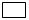  Орнын ауыстыру 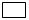  Бұғаттау 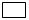 
"Есептер" немесе "Санкциялау" функционалына қол жеткізудің қажетсіздігі (прокуратура органдарының қызметкерлері үшін)
Әрекет түрі:
Тіркеу  Орнын ауыстыру  Бұғаттау Құқық қорғау, арнаулы 
мемлекеттік және өзге де 
органдардың ақпарат алмасу 
жүйесінен мәліметтерді
қалыптастыру, оларға 
қолжетімділік, оларды 
пайдалану, сақтау, қорғау және
жою қағидаларына
6-қосымшаҚұқық қорғау, арнаулы 
мемлекеттік және өзге де 
органдардың ақпарат алмасу 
жүйесінен мәліметтерді
қалыптастыру, оларға 
қолжетімділік, оларды 
пайдалану, сақтау, қорғау және
жою қағидаларына
7-қосымша
№
р/с
Әрекеттер
Қажетті уақыт (max)
Жауапты адам
Басталу күні мен уақыты
Аяқталу күні мен уақыты
№
р/с
Әрекеттер
Қажетті уақыт (max)
Жауапты адам
Басталу күні мен уақыты
Аяқталу күні мен уақыты
№
р/с
Әрекеттер
Қажетті уақыт (max)
Жауапты адам
Басталу күні мен уақыты
Аяқталу күні мен уақыты
№
р/с
Әрекеттер
Қажетті уақыт (max)
Жауапты адам
Басталу күні мен уақыты
Аяқталу күні мен уақыты
№
р/с
Әрекеттер
Қажетті уақыт (max)
Жауапты адам
Басталу күні мен уақыты
Аяқталу күні мен уақыты
№
р/с
Әрекеттер
Қажетті уақыт (max)
Жауапты адам
Басталу күні мен уақыты
Аяқталу күні мен уақытыҚазақстан Республикасы
Бас Прокуроры
2023 жылғы 13 қаңтардағы
№ 21 Бұйрыққа 
2-қосымша/